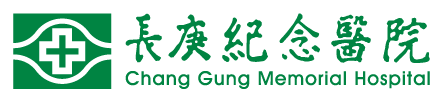 研究計畫贊助廠商到院閱覽數位病歷申請單申請日期：20141018閱覽起訖日期：20141021~20141025申請人：周XX周XX周XX計畫主持人：張O升張O升張O升研究案號：104-1234A104-1234A104-1234AMRP編號：XMRPG360011XMRPG360011XMRPG360011試驗主題：比較結合使用OOOOO與XXXXX以及單獨使用OOOOO於治療後期復發性卵巢癌上的療效之臨床研究。比較結合使用OOOOO與XXXXX以及單獨使用OOOOO於治療後期復發性卵巢癌上的療效之臨床研究。比較結合使用OOOOO與XXXXX以及單獨使用OOOOO於治療後期復發性卵巢癌上的療效之臨床研究。